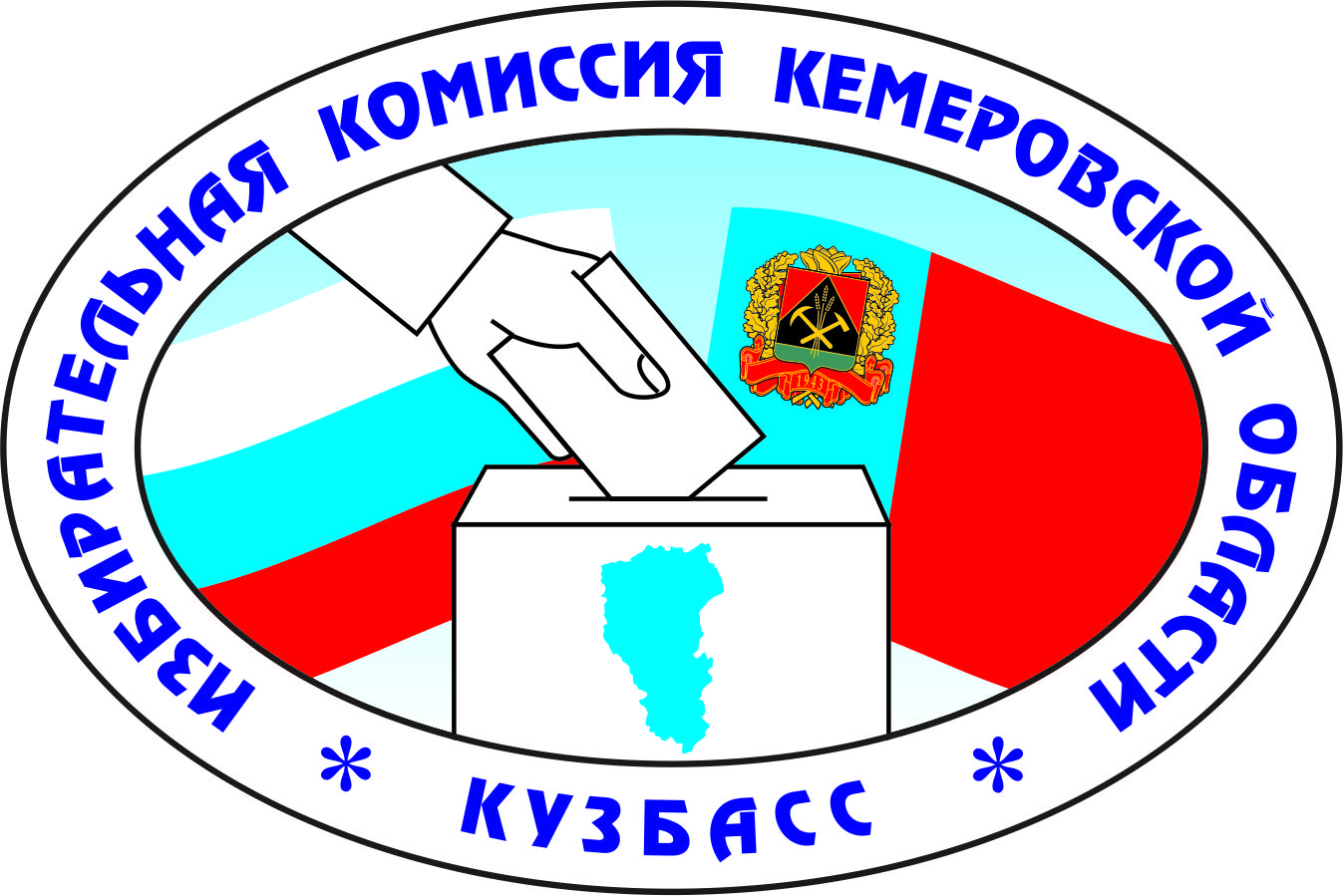 28 января 2019 г.								                № 77/745-6г. КемеровоО проведении городского кейс-клуба «Право имею»среди учащихся старших классов МБОУ «Лицей № 15» Березовского городского округа В соответствии с постановлением Избирательной комиссии Кемеровской области от 25 декабря 2018 года № 74/714-6 «О Сводном плане основных мероприятий Избирательной комиссии Кемеровской области по повышению правовой культуры избирателей (участников референдума) и других участников избирательного процесса, обучению кадров избирательных комиссий, мониторингу и совершенствованию избирательных технологий на 2019 год» и заслушав информацию о проведении городского кейс-клуба «Право имею» среди учащихся старших классов МБОУ «Лицей № 15» Березовского городского округа, Избирательная комиссия Кемеровской области постановляет: 1. Провести городской кейс-клуб «Право имею» среди учащихся старших классов МБОУ «Лицей № 15» Березовского городского округа (далее - конкурс). 2.    Утвердить сценарный план проведения конкурса (прилагается).3.  Поручить председателю Избирательной комиссии Кемеровской области Батыреву П.Е. утвердить смету расходов на проведение конкурса в соответствии с настоящим постановлением. 4. Начальнику отдела - главному бухгалтеру Избирательной комиссии Кемеровской области Дюльгер Е.Р. произвести расходы в соответствии с настоящим постановлением за счет средств федерального бюджета, выделенных на совместные мероприятия по повышению правовой культуры избирателей (участников референдума) и обучению организаторов выборов и референдумов на 2019 год.	 5. Контроль за выполнением настоящего постановления возложить на заместителя председателя Избирательной комиссии Кемеровской области Шахматову В.Ю.         Председатель Избирательной комиссии    Кемеровской области		           	                                        П.Е. Батырев           Секретарь Избирательной комиссии    Кемеровской области			               	                            М.А. ПименовПриложениек постановлению Избирательной комиссии Кемеровской областиот 28 января 2019 г. № 77/745-6СЦЕНАРНЫЙ ПЛАНпроведения городского кейс-клуба «Право имею» среди учащихся старших классов МБОУ «Лицей № 15» Березовского городского округаНастоящий план определяет статус, цели и задачи проведения городского кейс-клуба «Право имею» среди учащихся старших классов МБОУ «Лицей № 15» Березовского городского округа (далее - конкурс).Конкурс проводится на территории Березовского городского округа. Организатором конкурса является Избирательная комиссия Кемеровской области, территориальная избирательная комиссия Березовского городского округа, Молодежный парламент Березовского городского округа.Метод кейсов (англ. Case method, кейс-метод, метод конкретных ситуаций, метод ситуационного анализа) - техника обучения, использующая описание реальных экономических, социальных и бизнес-ситуаций. Обучающиеся должны исследовать ситуацию, разобраться в сути проблем, предложить возможные решения и выбрать лучшее из них. Кейсы основываются на реальном фактическом материале или же приближены к реальной ситуации.1. Общие положения1.1. Конкурс проводится 28 февраля 2019 года. 1.2.	Цели и задачи конкурса:-  формирование у молодых людей активной жизненной позиции, готовности участвовать в общественной и политической жизни страны, реализации своего конституционного права;- распространение знаний в области избирательного права, трудового права в молодежной среде;- содействие личностному становлению учащейся молодёжи, формированию у них истинных ценностей, развитию их творческих способностей.1.3. Место проведения: Кемеровская область, Березовский городской округ, МБОУ «Лицей № 15», актовый зал.1.4. Целевая аудитория: учащиеся 10-х классов МБОУ «Лицей № 15» в количестве 50 человек.2. План мероприятияИЗБИРАТЕЛЬНАЯ КОМИССИЯ  КЕМЕРОВСКОЙ ОБЛАСТИП О С Т А Н О В Л Е Н И ЕВремяДействиеПримечание12:00Ведущий приветствует участников, рассказывает о мероприятии, дает слово приглашенным гостям для приветствия участниковСлово почетных гостей (представитель ТИК Березовского городского округа, представители прокуратуры, отдела МВД и другие)12:05Ведущий рассаживает участников для первого упражненияУчастники рассаживаются вокруг представителей  ТИК и Молодежного парламента  Березовского городского округа  12:10Психологическое упражнение «Как понять говорящего»Ученики выполняют упражнение с представителем Молодежного парламента12:25Обратная связь, резюме упражненияШкольники делятся эмоциями, подводят итоги данного упражнения. Что получилось/ не получилось, почему?12:40Раздача кейсов участникамУченики рассаживаются за 5 столов и работают в командах12:50Решение кейсов(Класс делится на 5 команд примерно по 5 человек, каждой команде раздается личный кейс и ребята решают его за установленное время)Школьники пользуются методическими материалами (учебниками и тетрадями по обществознанию), ищут самое рациональное решение поставленной в кейсе проблемы13:20Презентация решения кейсов(Подача решения может быть любой, в форме презентации, сценки - любого творческого подхода, на усмотрение участников)У участников есть 5 минут на презентацию, решение оформлено на ватмане13:55Определение команды-победителя(Жюри, сформированное из приглашенных гостей, определяет  команду-победителя)14:15НаграждениеКоманде – победителю и участникам кейсов вручаются призы и дипломы 